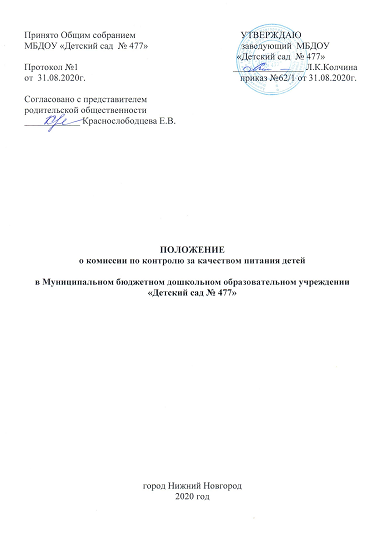 Общие положенияНастоящее положение (далее – Положение) разработано для осуществления контроля за обеспечением качества питания в МБДОУ “Детский сад № 477”   (далее - Учреждение) в соответствии Федеральным законом Российской Федерации от 29 декабря . N 273-ФЗ "Об образовании в Российской Федерации", СанПин 2.4.1.3049-13 «Санитарно - эпидемиологические требования к устройству, содержанию и организации режима работы в дошкольных организациях» Уставом и локальными актами Учреждения.                                                                                    Настоящее Положение регламентирует содержание и порядок проведения контрольной деятельности  Комиссии по контролю за качеством питания   в Учреждении далее – Комиссия). Под контролем за качеством  питания понимается проведение Комиссией наблюдений, обследований, осуществляемых в   пределах своей компетенции. Изменения и дополнения к Положению оформляются в виде приложений и вводятся в действие на основании приказа заведующего Учреждением.Организация деятельности Комиссии и ее состав.Состав Комиссии  и сроки ее полномочий утверждается приказом заведующего Учреждения.Комиссия состоит из 3-5 человек. В ее состав входят представители родительской общественности, администрации образовательной организации, медицинского работника (по согласованию).Комиссия выбирает председателя из числа родительской общественности, который организует ее работу, составляет акты по результатам проверок.Комиссия в полном составе, не реже 1 раза в месяц, проводит контроль за качеством питания в Учреждении.По результатам проведенного контроля Комиссия составляет акт, который подписывается всеми членами Комиссии и доводится до сведения заведующего Учреждением.Администрация Учреждения обязана содействовать деятельности Комиссии и принимать меры к устранению нарушений и замечаний, выявленных в ходе контроля.Допуск Комиссии на склад продуктов разрешается при наличии у всех членов результата ФЛГ, медицинской маски, белого халата и сменной обуви.Деятельность Комиссии  регламентируется настоящим Положением.Цели и основные задачи Комиссии:Цель деятельности Комиссии: совершенствование качества питания в образовательной организации. Комиссия выполняет следующие задачи:Осуществляет контроль за качеством питания воспитанников и качеством поступающих продуктов;Анализирует состояние качества питания воспитанников, вносит предложения по улучшению качества питания в пределах своей компетенции;Координирует взаимодействие администрации Учреждения, родителей (законных представителей) для улучшения качества  питания воспитанников;Функции и права Комиссии.4.1.  Функции Комиссии:Осуществление контроля за качеством питания  воспитанников;Осуществление контроля за соответствием фактического меню примерному цикличному меню;Осуществление контроля за качеством готовых блюд;Осуществление контроля за температурой  отпуска готовых блюд;Осуществление контроля за выходом готовых блюд;Проведение  органолептической оценки готовой пищи;Осуществление контроля за условиями хранения продуктов питания в соответствии с санитарными нормами и правилами;Осуществление контроля за качеством поставляемой продукции;    4.2.  Права Комиссии:Для осуществления возложенных функций Комиссия имеет право:Изучать документацию, относящуюся к предмету контроля;Контролировать качество питания в Учреждении;Выносить на обсуждение конкретные предложения по качеству питания в детском саду и контролировать выполнение принятых решений в пределах своей компетенции;Организационные методы и виды контроля     5.1. Контроль осуществляется с использованием следующих методов: изучение документации; обследование объекта; наблюдение за процессом организации питания в группах; беседа с персоналом, родителями, воспитанниками;Контроль осуществляется в виде: плановых проверок (по плану графику) и внеплановых проверок.Плановые проверки проводятся в соответствии с утвержденным планом-графиком (не реже 1 раз в месяц), который обеспечивает периодичность и исключает нерациональное дублирование в организации проверок и доводится до членов комиссии в начале учебного года.Внеплановые (экстренные) проверки осуществляются для установления фактов и проверки сведений о нарушениях, указанных в обращениях родителей (законных представителей) или урегулирования конфликтных ситуаций, поставив в известность заведующего Учреждения. Экстренным случаем считается письменная жалоба родителей (законных представителей) на нарушение прав воспитанника.Необходимая документация, касающаяся работы Комиссии (копия приказа о создании Комиссии, протоколы заседаний, план-график, акты проверок, анализ деятельности по итогам года) находится у председателя Комиссии и у заведующего Учреждения.Ответственность5.1. Члены Комиссии несут персональную ответственность за невыполнение или ненадлежащее исполнение возложенных на них функций.5.2. Члены Комиссии, занимающиеся контролем за организацией и качеством питания в Учреждении, несут ответственность за достоверность излагаемых фактов, представляемых в актах.